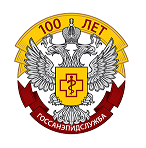 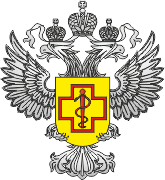 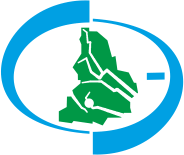 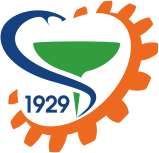 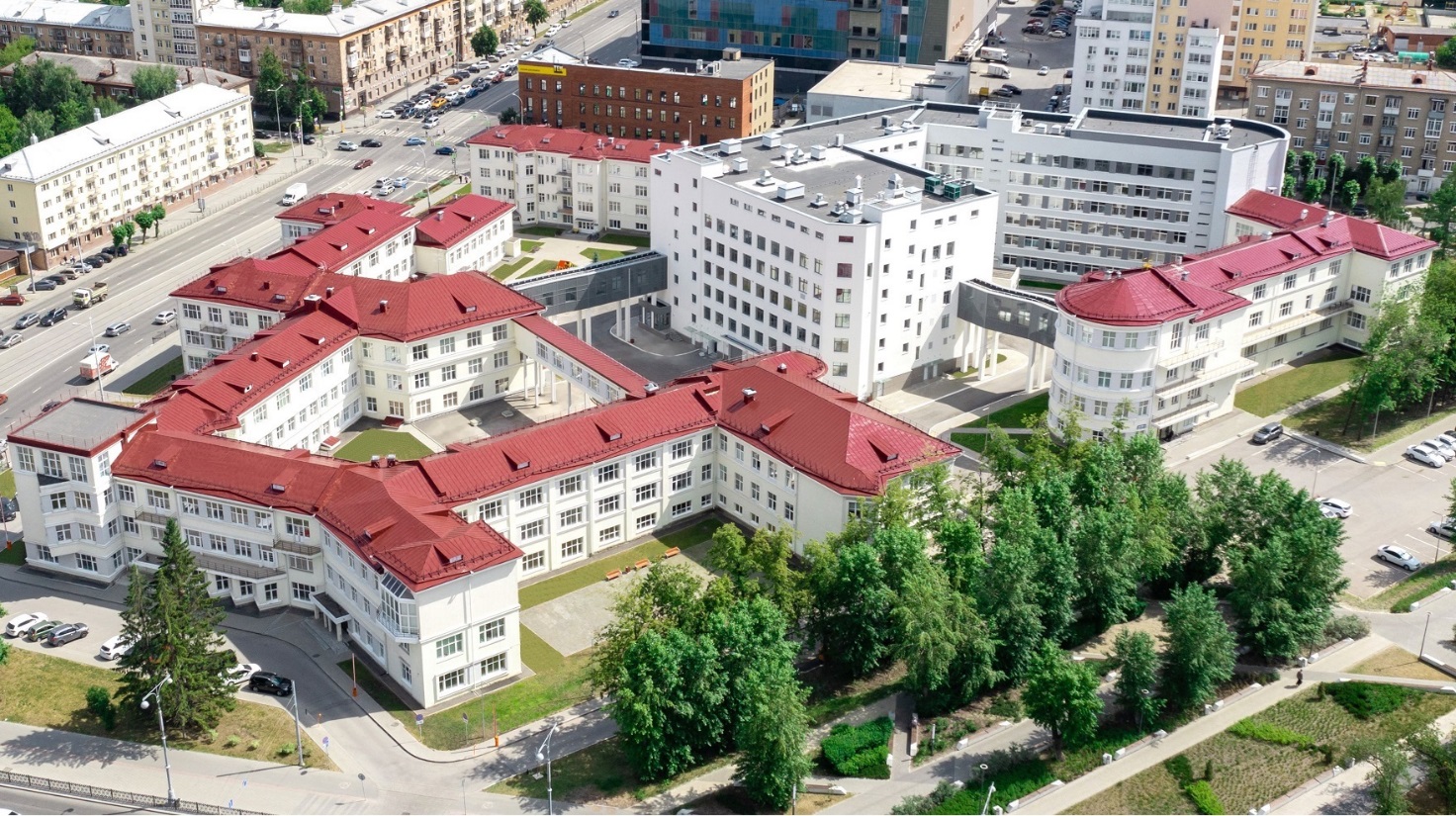 Информационное письмо Уважаемые коллеги, в соответствии с планом организационных мероприятий на 2022 г. Федеральной службы по надзору в сфере защиты прав потребителей и благополучия человека и приказом Роспотребнадзора от 01.06.2022 г. № 304, приглашаем Вас принять участие во Всероссийской научно-практической конференции с международным участием «Взаимодействие науки и практики. Опыт и перспективы», посвященной 100-летию со дня образования государственной санитарно-эпидемиологической службы России, которая состоится 6-7 октября 2022 года в г. Екатеринбурге.Организаторы Конференции: Федеральная служба по надзору в сфере защиты прав потребителей и благополучия человека;ФБУН «Екатеринбургский медицинский-научный центр профилактики и охраны здоровья рабочих промпредприятий» Роспотребнадзора;Управление Федеральной службы по надзору в сфере защиты прав потребителей и благополучия человека по Свердловской области;ФБУЗ «Центр гигиены и эпидемиологии в Свердловской области».Основные вопросы для рассмотрения на Конференции:Организация совместной деятельности научно-исследовательских учреждений Роспотребнадзора в системе обеспечения санитарно-эпидемиологического благополучия населения с учетом создания партнерских отношений с территориальными органами Роспотребнадзора и хозяйствующими субъектами в современных условиях.Проблемы и стратегия развития социально-гигиенического мониторинга в Российской Федерации.Научное обоснование комплексного анализа факторов риска, обеспечения гигиенической безопасности и разработка системы адресных мероприятий по управлению риском воздействия неблагоприятных факторов среды обитания на состояние здоровья населения России.Организация системы «Медицины труда» на региональном уровне.Апробация и научное обоснование методов профилактики, диагностики и реабилитации при оказании медицинской помощи населению, подверженному воздействию вредных факторов окружающей и производственной среды.Развитие системы оценки и управления риском для здоровья, связанным с нутриентной обеспеченностью различных категорий населения, в том числе подверженных неблагоприятному воздействию окружающей и производственной среды.Научное обоснование комплексных мер по оценке и управлению риском для здоровья работающего населения в ведущих отраслях экономики на основе совершенствования персонифицированной системы мониторинга вредных производственных факторов и состояния здоровья.Изучение особенностей вредного действия наночастиц на организм в целях оценки связанных с ними рисков для здоровья, разработка мероприятий по управлению ими, в т.ч. нормирование наночастиц в различных аэрозолях.Совершенствование системы мер, направленных на повышение устойчивости групп риска к воздействию вредных условий труда и токсичных контаминантов среды обитания.Развитие теории и моделирование комбинированного вредного действия химических веществ.Научное, информационно-аналитическое и методическое обоснование организации надзорной деятельности на основе внедрения риск-ориентированных технологий.Совершенствование методов количественного определения и контроля загрязнителей окружающей среды.В соответствии с тематикой мероприятия будет проводится конкурс печатных работ молодых ученых и специалистов «Лучшая работа молодого ученого». Официальный язык конференции: русский. Для участия в перечисленных мероприятиях необходимо заполнить регистрационную форму на нашем сайте www.ymrc.ru в разделе «Конференции» не позднее 10 сентября 2022 года (приложения 1, 2).В рамках Конференции планируется выпуск тематического номера журнала «Гигиена и санитария» (включенного в базу данных Scopus, РИНЦ и список изданий, рекомендованных ВАК для размещения работ соискателей ученых степеней) и издание электронного сборника научных трудов Конференции, с присвоением ISBN, УДК и размещением в базе данных РИНЦ, в научной электронной библиотеке e-library.Регламент, программа работы, резолюция, электронный сборник научных трудов конференции будут размещены на сайте ФБУН ЕМНЦ ПОЗРПП Роспотребнадзора www.ymrc.ru, в разделе «Конференции».Название доклада (для формирования программы), а также презентацию к докладу, необходимо направить не позднее 10 сентября 2022 г. в оргкомитет по e-mail: nir@ymrc.ru. Каждый доклад должен сопровождаться тезисами, оформленными в соответствии с требованиями, для опубликования в электронном сборнике научных трудов Конференции.Техническое обеспечение докладов: видеозапись, презентационный материал с озвучиванием, либо презентация доклада, сопровождаемая тезисами. Презентации докладов предоставляются в виде документа PowerPoint с расширением .ppt или .pptx не более 20 слайдов с текстом в подстрочнике. Презентация доклада также может быть представлена в виде видео или аудио записи не более 10 минут, в формате AVI, MPEG4, MKV не ниже 720x480, рекомендуемое разрешение HD – 1280 на 720 точек или МР3 для аудио (на записи не должно присутствовать посторонних шумов). Для записи докладов можно воспользоваться программой Bandicam. Ссылка на программу с описанием: https://www.bandicam.com/ru/screen-recorder/. Доклады, статьи и тезисы, оформленные в соответствии с требованиями (приложение 3), направляются в оргкомитет Конференции по e-mail: nir@ymrc.ru, тел. 8(343) 253-14-53 (Гагарина Марина Сергеевна, Устюгова Татьяна Сергеевна).Место проведения: ФБУН «Екатеринбургский медицинский-научный центр профилактики и охраны здоровья рабочих промпредприятий» Роспотребнадзора,г. Екатеринбург, ул. Попова, 30 (6 этаж).УСЛОВИЯ КОНКУРСА«Лучшая работа молодого ученого»1.	К участию в конкурсе приглашаются аспиранты и молодые учёные в возрасте до 35 лет, а также кандидаты и доктора наук в возрасте до 39 лет включительно, выполняющие научные исследования в областях, соответствующих тематике конференции.2.	Один участник может предоставить на конкурс только одну работу. 3.	Решение о выборе лучших работ принимается членами конкурсной комиссии.4.	Работа, занявшая первое место, будет опубликована в журнале «Гигиена и санитария» бесплатно.ПОРЯДОК УЧАСТИЯ В КОНКУРСЕ«Лучшая работа молодого ученого»Формы участия:- научная статья.С правилами оформления статей можно ознакомиться на сайте «Гигиена и санитария» (правила публикации см. https://www.rjhas.ru/jour/about/submissions#authorGuidelines) Для участия в Конкурсе заявки и публикации просьба направить до 10 сентября 2022 г. в оргкомитет Конференции по e-mail: nir@ymrc.ru, тел. 8(343) 253-14-53 (Гагарина Марина Сергеевна, Устюгова Татьяна Сергеевна) и заполнить регистрационную форму участника конференции на сайте.Регистрация участников на сайте  www.ymrc.ru в разделе «Конференции»Общие условия участия в конференции - Приложение 1.Необходимые регистрационные - Приложение 2.Требования к оформлению публикаций - Приложения 3-4.Приложение №1Для участия в конференции необходимо заполнить регистрационную форму на сайте www.ymrc.ru, в разделе «Конференции», с обязательным указанием адреса электронной почты для обратной связи (см. Приложение 2) не позднее 10 сентября 2022 г.Форма участияСтоимость участия в КонференцииВ стоимость участия входит: организационный взнос, публикация, кофе-брейки.Банкет оплачивается отдельно (стоимость 3000 руб. за 1 участника).* Организационный взнос не взимается с участников Конференции - специалистов территориальных органов и организаций Роспотребнадзора (в соответствии с письмом Роспотребнадзора от 23.11.2018 № 01/15305-2018-26)Регистрационный взнос дает право на участие во всех официальных мероприятиях конференции, получение пакета материалов конференции. Культурная программа, проживание, трансфер оплачиваются участником самостоятельно.Для проживания участников конференции предлагаем:Отель «Four Elements Ekaterinburg» (ссылка https://ekb.4ehotels.com/rooms/) (Проспект Ленина, 9А) Номер стандарт, одноместное размещение, завтрак «Шведский стол», wi-fi, фитнес - 5500 руб. Забронировать номер по e-mail: reservation.ekb@4ehotels.com«Хаятт Плейс» (ссылка https://placeekaterinburg.ru/rooms/) (ул. Репина, ½), одноместное размещение с двуспальной кроватью, завтрак - 3500 руб. в сутки. Забронировать номер по тел.: +7-904-98-91-449 или по e-mail: sta-hotel@mail.ru«Маринс Парк Отель Екатеринбург» (ссылка https://marinsparkhotels.ru/ekb/rooms )  (ул. Челюскинцев, 106) одноместное размещение в улучшенном номере, завтрак «Шведский стол» - 3500 руб. в сутки. Забронировать номер по тел.: +7 908-929-11-33, +7 (343) 270-22-22 (доб. 4231) Елена или по e-mail: KranEE@mphotels.ruОтель «Эмеральд» (ссылка на сайт https://hotelburg.ru/rooms/ ) (ул. Сакко и Ванцетти, 38) одноместное размещение, двуспальная кровать, завтрак «Шведский стол» - 3000 руб. в сутки. Забронировать номер по тел.: +7 (343) 253-07-97«Отель Гуру» (ссылка https://guruhotel.ru/ ) (ул. Репина, 22), одноместное размещение с двуспальной кроватью, завтрак - 2800 руб. в сутки. Забронировать номер по тел.: +7-904-98-91-449 или по e-mail: sta-hotel@mail.ruВнимание! При бронировании необходимо указать:Ф.И.О. дату и время заездадату и время выездаконтактный телефон кодовое слово «Роспотребнадзор».По вопросам размещения обращаться по телефону 8(343)253-14-52, e-mail: marketing@ymrc.ru (Быкова Марина Петровна).Напоминаем Вам, что счет на оплату для участия в конференции, договор высылается участнику электронной почтой, после получения оргкомитетом Ваших регистрационных данных.Оплата за участие в конференции должна быть произведена заранее, путем перечисления денежных средств на расчетный счет организации-исполнителя до 10 сентября 2022 г.ОБЯЗАТЕЛЬНО в платежном документе необходимо указать: участие в конференции. Участник: _______________________ (Ф.И.О.)Сканированная копия документа об оплате регистрационного взноса (платежное поручение или банковская квитанция) или публикации статьи должны быть отправлены не позднее 10 сентября 2022 г. в адрес оргкомитета по эл. почте: zelenkovaea@ymrc.ruПри регистрации во время проведения мероприятий участникам необходимо иметь с собой 2 (два) экземпляра Договора и Акта выполненных работ, подписанных со стороны Заказчика – участника. При отсутствии подписанного договора участник допускается на конференцию при наличии гарантийного письма от руководства организации об оплате, с реквизитами организации для оформления договора на месте.ПРИМЕЧАНИЕ: информацию по поступлению денежных средств на расчетный счет можно будет получить по телефону: Зеленкова Елена Анатольевна, тел.: 8 (343) 253-14-50* На основании ПП РФ от 24 декабря . N 987 получатели средств федерального бюджета при заключении договоров (государственных контрактов) о поставке товаров, выполнении работ и оказании услуг, включая договоры, подлежащие оплате за счет средств, полученных от оказания платных услуг и иной приносящей доход деятельности, вправе предусматривать авансовые платежи: в размере до 100 процентов суммы договора (контракта), но не более лимитов бюджетных обязательств, подлежащих исполнению за счет средств федерального бюджета в соответствующем финансовом году, - по договорам (контрактам) об обучении на курсах повышения квалификации, участии в научных, методических, научно-практических и иных конференциях и т.д.Приложение №2Для участия в конференции необходимо заполнить регистрационную форму на сайте ФБУН ЕМНЦ ПОЗРПП Роспотребнадзора www.ymrc.ru, в разделе «Конференции», в срок до 10 сентября 2022 года.Регистрация участников конференции проходит при заполнении регистрационной формы (поля, отмеченные звездочками, являются обязательными для заполнения):Фамилия*Имя*ОтчествоМесто работы*РегионДолжность*Ученая степеньКонтактный телефон (преимущественно мобильный)*E-mail (для обратной связи)*Форма участия*На указанный Вами адрес электронной почты придет уведомительное письмо с подтверждением регистрации на Конференцию.На указанный адрес электронной почты в дальнейшем будет направлена ссылка доступа к Конференции.По вопросам регистрации на сайте обращаться по тел. (343) 253-14-74 (Тарасов Алексей Александрович)Приложение № 3В рамках проведения Конференции планируется выпуск тематического номера журнала «Гигиена и санитария» (включенного в базу данных Scopus, РИНЦ и список изданий, рекомендованных ВАК для размещения работ соискателей ученых степеней) и издание электронного сборника научных трудов Конференции с присвоением ISBN, УДК и размещением в базе данных РИНЦ, в научной электронной библиотеке e-library. Статьи, оформленные в соответствии с требованиями журнала «Гигиена и санитария» принимаются до 10 сентября 2022 г (правила публикации см. https://www.rjhas.ru/jour/about/submissions#authorGuidelines). Статья должна иметь визу руководителя и сопровождаться официальным направлением от учреждения, из которого выходит статья (с круглой печатью), в необходимых случаях-экспертным заключением. В направлении следует указать, является ли статья диссертационной. Статья должна быть подписана всеми авторами, что дает право на ее публикацию и размещение на сайте издательства.Правила оформления тезисов: Объем тезисов – 4000 знаков с пробелами, не включая название и список авторов. Шрифт – 14 пт. Гарнитура шрифта – Таймс (Times New Roman). Межстрочный интервал – одинарный. Для знаков, отсутствующих в основном шрифте, следует использовать только шрифт Symbol. Поля: верхнее – 25 мм, нижнее – 30 мм, левое – 25 мм, правое – 25 мм.Язык тезисов – русский.Оформление тезисов. На первой строке по центру строчными буквами размещается фамилия и инициалы автора (авторов). Ниже по центру – прописными буквами название работы. На следующей строке по центру – организация, город, страна (допускается использование официального сокращенного наименования организации).Аннотация (не более 250 слов), ключевые слова (5-6 слов).Далее основная часть тезисов.Список литературы, оформленный согласно ГОСТ Р 7.0.5 – 2008, источники следует располагать в порядке упоминания по тексту и указывать на них ссылки в тексте.Тезисы не должны содержать рисунков, графиков, диаграмм и других иллюстраций.Оргкомитет оставляет за собой право осуществлять отбор тезисов и статей в соответствии с направлениями конференции, исправлять орфографические и синтаксические ошибки и вносить редакционные правки.  Оформление файлов с публикациями: каждая публикация представляется в отдельном файле, название которого включает фамилию первого автора в русской транскрипции, вид публикации (тезисы, статья), порядковый номер публикации (например, Иванов_тезисы_1), в формате MS Word с расширением *.doc.Тезисы, статьи и сопроводительные документы к публикациям в электронном виде высылаются в Оргкомитет конференции не позднее 10 сентября 2022 г.  по e-mail: nir@ymrc.ru в виде прикрепленных файлов:собственно тезисы и/или статья. Наименование прикрепленного файла должно содержать фамилию первого автора и два первых слова названия тезисов и/или статьи. Например: Иванов_Генотоксичность наночастиц;лицензионный авторский договор, подписанный всеми авторами. Бланк авторского договора прилагается (Приложение 4);акт экспертизы тезисов с разрешением на публикацию в открытой печати за подписью руководителя учреждения; название тезисов и информация о каждом авторе: ФИО полностью, ученая степень, должность, место работы. Адрес электронной почты и телефон автора, ответственного за переписку.При получении Оргкомитетом вышеперечисленных документов на Ваш адрес электронной почты будет выслано извещение. Если Вы не получите извещение в течение 5 рабочих дней, необходимо повторить отправку. При отсутствии подтверждения просим связаться с оргкомитетом по тел. 8(343) 253-14-53 (Гагарина Марина Сергеевна).Материалы, оформленные с нарушением правил, Оргкомитет вынужден будет отклонить. Приложение №4Лицензионный договор о передаче права на публикацию(издательский лицензионный договор)Мы, нижеподписавшиеся, авторы статьи / тезисов:(название тезисов или статьи)предоставляем безвозмездную простую (неисключительную) лицензию на публикацию статьи в журнале «Гигиена и санитария» / материалов в сборнике научных трудов Всероссийской научно-практической конференции с международным участием «Взаимодействие науки и практики. Опыт и перспективы».Мы подтверждаем, что данная публикация не нарушает интеллектуальных прав других лиц или организаций, ранее нигде не публиковалась, и в настоящее время не передана в другие издания.Условия участия во Всероссийской научно-практической конференции с международным участием «Взаимодействие науки и практики. Опыт и перспективы»Очная:участие в качестве слушателяучастие с докладомучастие с публикациейучастие с докладом и публикациейЗаочная:участие в качестве слушателяучастие с докладомучастие с публикациейучастие с докладом и публикациейФорма участияСтоимость участия одного специалиста, руб.  (в т.ч. НДС 20%)Стоимость участия одного специалиста, руб.  (в т.ч. НДС 20%)Стоимость участия одного специалиста, руб.  (в т.ч. НДС 20%)Форма участиядля органов и организаций Роспотребнадзора*иных организаций  Очная:- участие в качестве слушателя05 000- участие с докладом05 000- участие с публикацией в журнале 20 00025 000- участие с докладом и публикацией в журнале20 00025 000  Заочная:- участие в качестве слушателя00- участие с докладом00- участие с публикацией в журнале20 00020 000- участие с докладом и публикацией в журнале20 00020 000Регистрация участникаВсероссийской научно-практической конференции с международным участием «Взаимодействие науки и практики. Опыт и перспективы»Требования к оформлению статей в журнал «Гигиена и санитария» и тезисов для опубликования в сборнике конференцииФ. И. О.ТелефонДатаПодпись123456